ПЛАН И РАСПОРЕД ПРЕДАВАЊАП1, П2, ...., П15 – Предавање прво, Предавање друго, ..., Предавање петнаесто, Ч - ЧасоваПЛАН ВЈЕЖБИВ1, В2, ...., В15 – Вјежба прва, Вјежба друга, ..., Вјежба петнаеста, ТВ – Теоријска вјежба, ПВ – Практична вјежба, Ч - ЧасоваПРЕДМЕТНИ НАСТАВНИК:	         Доц. др Велибор Лалић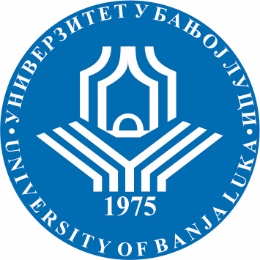 УНИВЕРЗИТЕТ У БАЊОЈ ЛУЦИФАКУЛТЕТ БЕЗБЈЕДНОСНИХ НАУКАБезбједност и криминалистика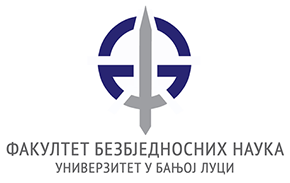 Школска годинаПредметШифра предметаСтудијски програмЦиклус студијаГодина студијаСеместарБрој студенатаБрој група за вјежбе2018/2019.Безбједносна култураБезбједност и криминалистикаПрвиДругаТрећи1СедмицаПредавањеТематска јединицаДанДатумВријемеМјесто одржавањаЧНаставникIП1Уводна разматрањаПонедељак08.10.2018.10:15-13:00Учионица 1303Доц. др Велибор ЛалићIIП2Појмовно одређење, структура и испољавање безбједносне културеПонедељак15.10.2018.10:15-13:00Учионица 1303Доц. др Велибор ЛалићIIIП3Етички, социолошки и политички аспекти безбједносне културеПонедељак22.10.2018.10:15-13:00Учионица 1303Доц. др Велибор ЛалићIVП4Економски, научно-образовни и правни аспекти безбједносне културеПонедељак29.10.2018.10:15-13:00Учионица 1303Доц. др Велибор ЛалићVП5Принципи безбједносне културеПонедељак05.11.2018.10:15-13:00Учионица 1303Доц. др Велибор ЛалићVIП6Породица, сиситем образовања и културни обрасциПонедељак12.11.2018.10:15-13:00Учионица 1303Доц. др Велибор ЛалићVIIП7Право и систем безбједности, међународно-правне норме и стандарди као детерминанте безбједносне културеПонедељак19.11.2018.10:15-13:00Учионица 1303Доц. др Велибор ЛалићVIIIП8Безбједносна култура у политици, здравству и саобраћајуПонедељак26.11.2018.10:15-13:00Учионица 1303Доц. др Велибор ЛалићIXП9Безбједносна култура у области заштите животне средине, у примјени нових технологија и техничким процесимаПонедељак03.12.2018.10:15-13:00Учионица 1303Доц. др Велибор ЛалићXП10Безбједносна култура и масовни медијиПонедељак10.12.2018.10:15-13:00Учионица 1303Доц. др Велибор ЛалићXIП11Безбједносна култура и портПонедељак17.12.2018.10:15-13:00Учионица 1303Доц. др Велибор ЛалићXIIП12Безбједносна кулутра у систему безбједности – војскаПонедељак24.12.2018.10:15-13:00Учионица 1303Доц. др Велибор ЛалићXIIIП13Безбједносна кулутра у систему безбједности Специфичности безбједносне културе припадника професионалних субјеката безбједностиПонедељак31.12.2018.10:15-13:00Учионица 1303Доц. др Велибор ЛалићXIVП14Безбједносна култура и професионални кодексиПонедељак14.01.2018.10:15-13:00Учионица 1303Доц. др Велибор ЛалићXVП15Анализа извршења предиспитних обавеза студената током наставе у семестру – овјера уредног похађања наставеПонедељак21.01.2018.10:15-13:00Учионица 1303Доц. др Велибор ЛалићСедмицаВјежбаТип вјежбеТематска јединицаДанДатумВријемеМјесто одржавањаЧСарадникIВ1 ТВ -упознавање студената са програмом и планом извођења наставе, са њиховим правима, обавезама и начином полагања испита-дискусија о културолошким сличностима и разликама међу друштвеним групамаПетак12.10.2018.12:15-14:00Учионица 1302Милица Сикимић, маIIВ2 ТВ -разматрање појмова безбједности и културе, дискусија о утицају навика и понашања на појединачну и националну безбједностПетак19.10.2018.12:15-14:00Учионица 1302Милица Сикимић, маIIIВ3 ТВ -дискусија о политичким аспектим безбједносне културе -економски аспект безбједносне културе, -дикусија о банкарским правилима  приликом путовања у иностранство Петак26.10.2018.12:15-14:00Учионица 1302Милица Сикимић, маIVВ4 ТВ -ПВ-дискусија о научно-образовном аспекту безбједносне културе,-анализа Елабората и понашању кадета Полицијске академије МУПа РС, Управа за полицијску обуку-безбједност у школама, практична вјежба   Петак02.11.2018.12:15-14:00Учионица 1302Милица Сикимић, маVВ5 ТВ -дискусија о моралности и законитости као принципима безбједносне културе-анализа досљедности, одговорности, непрекидности и правовременостиПетак09.11.2018.12:15-14:00Учионица 1302Милица Сикимић, маVIВ6 ТВ -анализа улоге породице и система образовања у безбједносној култури појединца-културни обрасциПетак16.11.2018.12:15-14:00Учионица 1302Милица Сикимић, маVIIВ7 ТВ Колоквијум 1 – писмена провјера знањаПетак23.11.2018.12:15-14:00Учионица 1302Милица Сикимић, маVIIIВ8 ТВ Безбједносна култура у саобраћају-анализа евиденција МУПа РС о саобраћајним незгодамаПетак30.11.2018.12:15-14:00Учионица 1302Милица Сикимић, маIXВ9 ТВ Безбједносна култура као интегрални дио корпоративни/организационе културе-анализа етичког кодекса компаније Sector Security Петак07.12.2018.12:15-14:00Учионица 1302Милица Сикимић, маXВ10 ТВ -дискусија о односу безбједности и масовних медија-анализа садржаја емисија за децу на ТВ каналу по изборуПетак14.12.2018.12:15-14:00Учионица 1302Милица Сикимић, маXIВ11 ТВ -дискусија о књизи „Фејсбук и криминалитет“, Александар Миладиновић, Интернационална асоцијација криминалиста, 2013.   Петак21.12.218.12:15-14:00Учионица 1302Милица Сикимић, маXIIВ12 ТВ -безбједносна култура и спорт-дискусија о учешћу и улози студената ФБНа приликом обезбјеђења „Бањалучког полумаратона“Петак28.12.2018.12:15-14:00Учионица 1302Милица Сикимић, маXIIIВ13 ТВ - специфичности безбједносне културе припадника одређених субјеката безбједности- анализа документарног филма „Понашање официра ЈНА“ и серије „Војна академија“Петак11.01.2018.12:15-14:00Учионица 1302Милица Сикимић, маXIVВ14 ТВ Колоквијум 2 – писмена провјера знњаПетак18.01.2018.12:15-14:00Учионица 1302Милица Сикимић, маXVВ15 ТВ анализа извршења предиспитних обавеза студената током наставе у семестру – овјера уредног похађања наставеПетак25.01.2018.12:15-14:00Учионица 1302Милица Сикимић, ма